NÁRODNÁ RADA SLOVENSKEJ REPUBLIKYII. volebné obdobieČíslo: 175/2001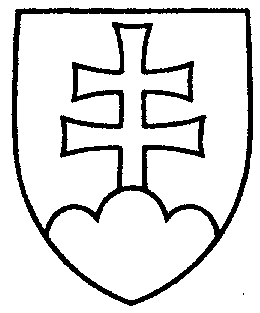 1295UZNESENIENÁRODNEJ RADY SLOVENSKEJ REPUBLIKYz 1. marca 2001k návrhu poslanca Národnej rady Slovenskej republiky Roberta Fica na vydanie zákona, ktorým sa mení a dopĺňa zákon Slovenskej národnej rady č. 80/1990 
Zb. o voľbách do Slovenskej národnej rady v znení neskorších predpisov (tlač 887) – prvé čítanie	Národná rada Slovenskej republikypo prerokovaní návrhu poslanca Národnej rady Slovenskej republiky Roberta Fica na vydanie zákona, ktorým sa mení a dopĺňa zákon Slovenskej národnej rady
č. 80/1990 Zb. o voľbách do Slovenskej národnej rady v znení neskorších predpisov (tlač 887), v prvom čítaní	r o z h o d l a , že	podľa § 73 ods. 3 písm. b) zákona Národnej rady Slovenskej republiky
č. 350/1996 Z. z. o rokovacom poriadku Národnej rady Slovenskej republiky v znení neskorších predpisov	nebude pokračovať v rokovaní o tomto návrhu zákona.Jozef  M i g a š  v. r.predseda Národnej rady Slovenskej republikyOverovatelia:Ľudmila  M u š k o v á  v. r.László  H ó k a   v. r.